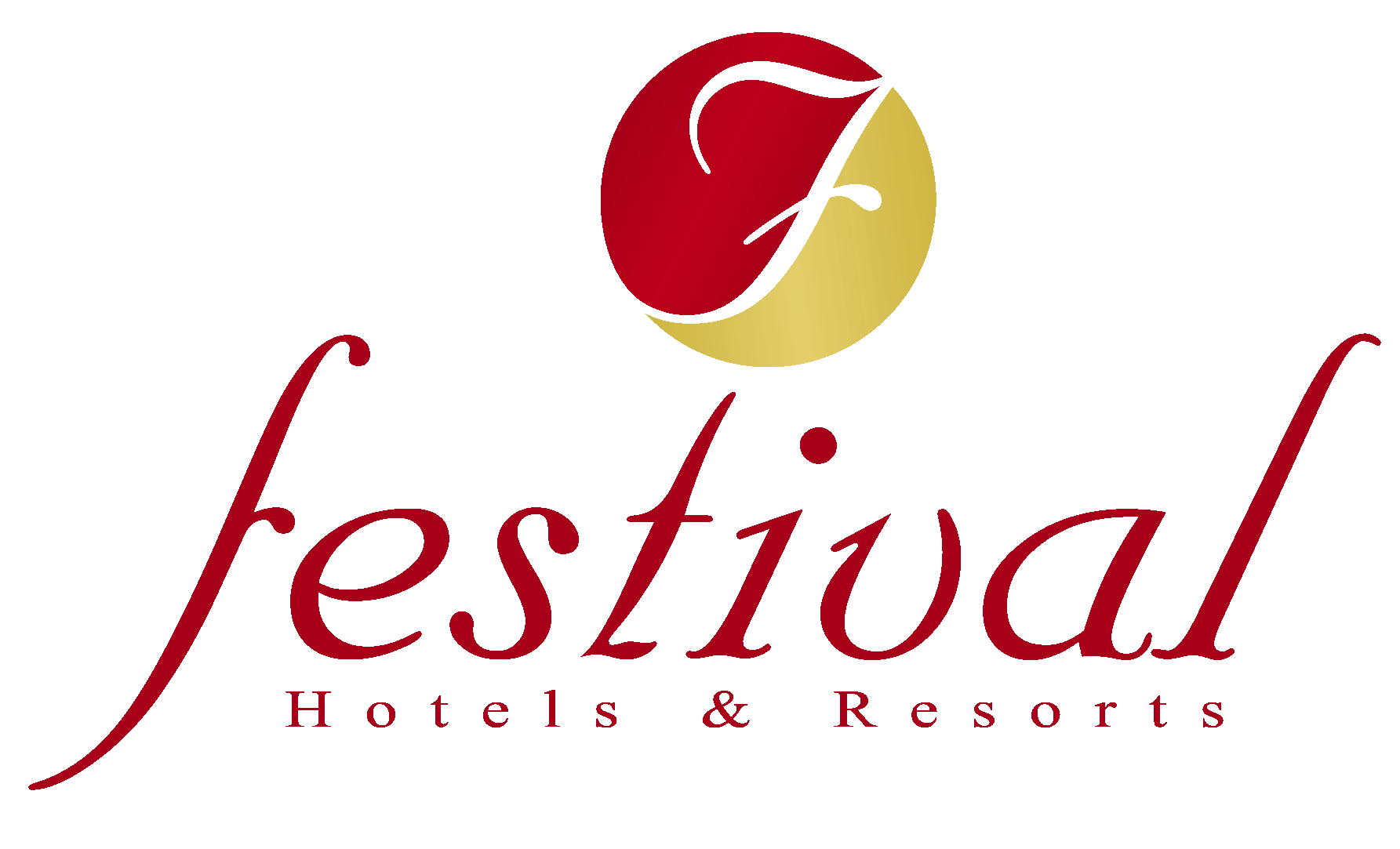 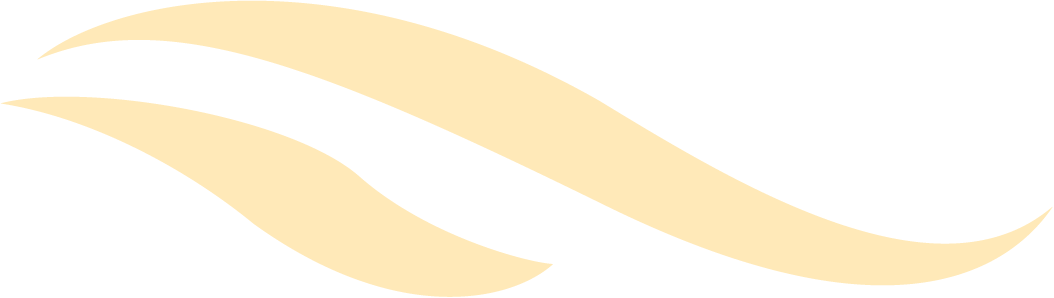 TimeAmphitheaterLe JardinBeach10:00 amInclusion of musicInclusion of music10:15 amAnimation club danceAnimation club dance10:30 amMorning gymnastics Morning gymnastics10:45 amWater poloVolleyball 11:00 amBelly dance lessonBelly dance lesson11:15 amDarts gameBocha game11:30 amAqua gymLatino dance lesson12:00 amAnimation club danceAnimation club danceTimeAmphitheater Le JardinBeach03:00 pmInclusion of musicInclusion of music03:15 pmDarts gameVolleyball 03:30 pmZumba dance lessonZumba dance lesson03:45 pmWater poloBocha game04:00 pmFootball/Mini discoCapoeira/Yoga04:30 pmAnimation club danceAnimation club dance